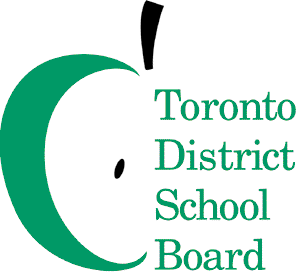 November 1, 2018Dr. Brendan BrowneExecutive SuperintendentLeadership, Learning, and School ImprovementDuring the 2018-2019 school year, I would ask you to focus on the following key areas while fulfilling all of the duties of your position:Create conditions to support an inclusive model for education and shared responsibility for all students, particularly students with special needs;Promote consistent and student-centred allocation of support staff in service of student needs and student independence;Oversee leadership development and capacity building of aspiring, developing, and existing leaders;Support the research and review of the effectiveness of our Intensive Support Programs and Home School Programs.Collaborate with Early Years to support strategies that promote early intervention, clinical services, and extended day programs for all students;Oversee the leadership and organization of the Model Schools program. Foster effective relationships with partners such as community agencies, health care, child and youth services, and corrections through shared responsibility, collaborative practices, and leadership of CTCC programs;Oversee the leadership and portfolio responsibilities of the System Superintendent of and Centrally Assigned Principals in Leadership and Learning;Work effectively with Trustees;Act as Staff Lead for the Special Education Advisory Committee.I would ask you to collaborate intentionally and strategically with all of the Associate Directors and members of the Executive Team to achieve the directions and actions in the Multi-Year Strategic Plan and Action Plans. Thank you for your Executive leadership in TDSB.

Sincerely,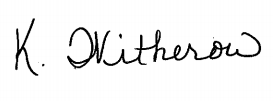 Dr. Kathy WitherowAssociate DirectorLeadership, Learning, and School Improvement